Раннее бронирование !!!Экскурсионно - автобусный тур в Грузию с отдыхом  на море в Кобулети                   ВАШИ ТАЙНЫЕ МЕЧТЫ О ГРУЗИИ(  16 дней, 9 ночей на море, 2 ночных переезда)  МАРШРУТ №1 в отель «ТЕТРИ ЕТЛИ» **( TETRI ETLI )      Выезд из Минска, Бобруйска, Жлобина, Гомеля     (Брянск,Орел,Воронеж,Ростов на Дону,Тбилиси, Кобулети )                           Программа тура:1 день . Отправление из Минска во второй половине дня (15.30– 16:00), транзит по территории Беларуси и России, ночной переезд.2 день. Прибытие в Ростов-на-Дону. Размещение в отеле. Отдых. Раннее выселение. 3 день. Завтрак. Ранний выезд из отеля. Транзит по территории России. Пересечение   российско-грузинской границы, по которой мы проезжаем   Мцхета (древнюю столицу Грузии), храм-монастырь Джвари (конец VI — начало VII вв.),а также  Крестовый перевал ,который  является высшей точкой Военно-Грузинской дороги ( 2395 метров над уровнем моря).Прибытие в Тбилиси после обеда , размещение в отеле.   Ужин «Грузинская ночь» в ресторане (доп. плата 20$). Вас ожидает изобилие грузинских блюд, грузинские вина  Ночлег  в городе Тбилиси.4 день . Завтрак в отеле. Освобождение номеров.Обзорно- пешеходная  экскурсия  по чарующему городу  Тбилиси : Кафедральный собор «Самеба» («Святая Троица» символ грузинского возрождения, единства и бессмертия) ;Крепость «Нарикала»; Архитектурный шедевр Мост Мира и парк Рике ;  Храм Сиони ( знаменит своими чудотворными иконами). После экскурсии отправление в Кобулети.Прибытие в Кобулети в послеобеденное время. Размещение в номерах. Ужин. Ночлег в отеле .5 – 12день. Отдых на море. Завтрак, обед, ужин.Проживание в отелях « ТЕТРИ ЕТЛИ» (TETRI ETLI),  "SHINE" (ШАИН)13 день. Отдых на море. Завтрак. Выселение из номеров до 12:00. Обед. После обеда выезд..Транзит по территории  Грузии .Прохождение  Российско  - Грузинской границы.14 день. Транзит по территории России. Прибытие  в Ростов-на-Дону. Ночлег в отеле.15 день. Завтрак в отеле. Освобождение номеров. Отправление   в  Минск. Ночной переезд16 день. Прибытие в Минск ранним утром                                                            ОТЕЛЬ " ТЕТРИ ЕТЛИ" **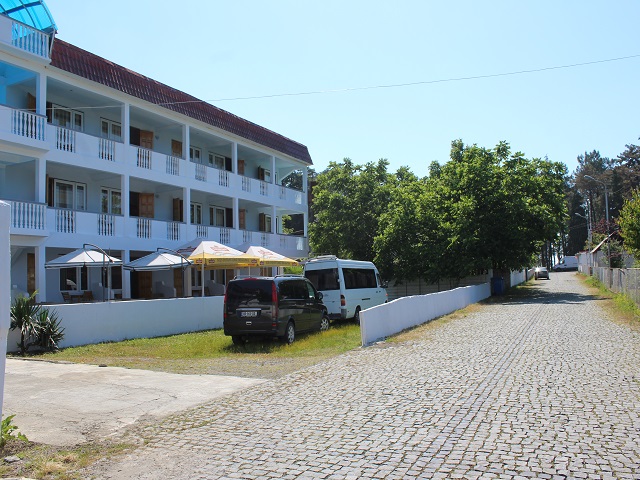 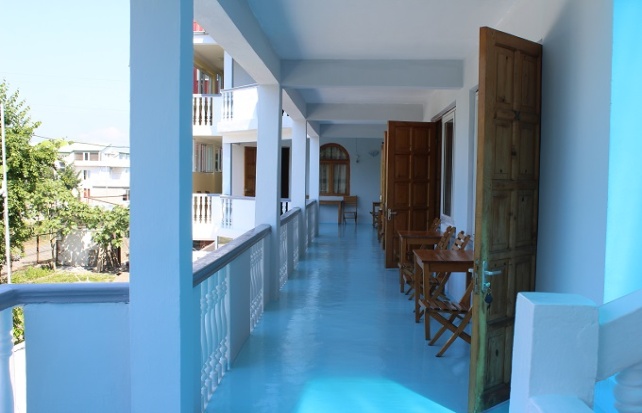 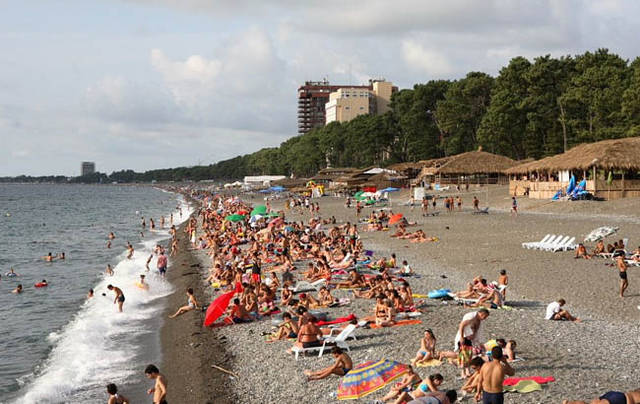 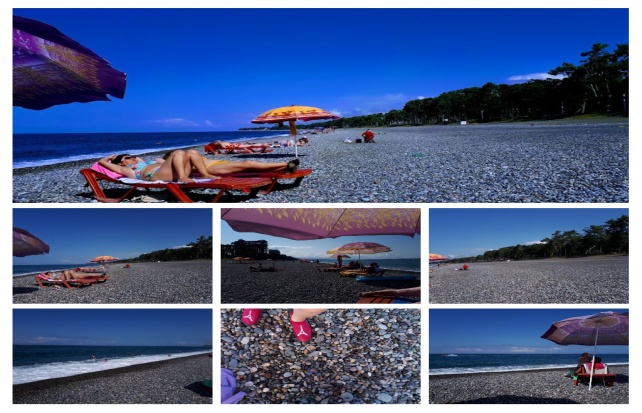  Отель Tetri Etli**находится в Кобулети, всего в 150 метрах от пляжа на побережье Черного моря и в 4 х км  от центра города. 3х этажное здание. В отеле 33 номера.Удобное расположение .Во всех номерах кондиционер, мини - холодильник  ,телевизор  с русскими каналами,собственная ванная комната с душем.Номера :  2х ,3х местные и апартаменты  на 3 и 4 человека( Семейные номера)- уборка в номерах по требованию. На территории отеля Tetri Etli работает мини-маркет и кафе, Прогулка до природного заповедника Кобулети займет 5 минут. Расстояние до железнодорожного и автобусного вокзалов   Кобулети  составляет 5 км,а до аэропорта Батуми - 37 км.  Бесплатно! Wi-Fi предоставляется на территории всего отеля бесплатно. ЭКСКУРСИИ ПО ЖЕЛАНИЮ1. Батуми дневной -   12 лари--5$, (по желанию канатка -15 лари) Бату́ми — город и порт в Грузии, на побережье Чёрного моря, столица Аджарии и главный туристический центр современной Грузии. Батуми — единственный морской курорт в Грузии, который можно назвать современным городом. Все же Сарпи, Кобулети, Уреки, Чакви и Григолети — это скорее поселки, которые подходят больше для неспешного отдыха или лечения.Сегодня  Батуми – крупный туристический центр с множеством фешенебельных отелей и ресторанов, развитой инфраструктурой, сохранивший неповторимый кавказский менталитет, дышащий любовью и гостеприимством. 2. Батуми ночной  -   12 лари -5$ (катер -10 лари по желанию)  Когда подсветка вспыхивает,  город преображается. В Батуми подсветка  устроена  кажется везде — лавочки на бульваре, пальмы, здания, фонтаны… Смотрится все это буйство красок действительно шикарно. 3. Пещера Прометея  -   27 лари -11 $, 20 лари лодка  г. Кутаиси - столицу Королевства Колхиды. Вы посетите действующий монастырь 12-го века - Гелати, где покоятся 23 грузинских царя и 8 святых, действующий мужской монастырь 7-го века - Моцамета, пещеру Прометея, которая состоит из 7 больших залов и длина которого 1700 метров. Пещера освещается очень красиво, разноцветными огнями.)4. Каньон Окаце возле Кутаиси  - 40лари - 16 $   Каньон Окаце — популярная достопримечательность в 50 км от Кутаиси. Уникальность его в том, что здесь можно смотреть на каньон сверху вниз, а не снизу вверх, как это обычно бывает. Если на улице дождь, снег или туман, то каньон закрывают из-за опасности обвалов и скользких тропинок. 5. Водопад Махунцети и арочный мост царицы Тамары  с дегустацией вина -22 лари-9$Высота водопада — 30 метров. Говорят, что это самый высокий водопад в Аджарии. Изюминкой моста является  отсутствие опор и каких-либо поручней. Поэтому, часто людям, которые боятсявысоты, переходить мост некомфортно, а у некоторых даже появляется тахикардия и головокружение. 6. Ресторан  Qebuli-Kobuleti  в горах – 25 лари- 10$  Приятно пообедать на свежем воздухе, под звук журчания реки, а не шума с дороги и громкой музыки.  Форель с орехами и на углях   и хачапури. На территории есть бассейн с рыбой, которую вам предложат поймать.  7 .Уреки  - 7 лари - 3$  Целебные свойсва пляжей Уреки:  Черные пески имеют большое содержание магнетита, и соответсвенно на пляжах наличисвует природное магнитное поле низкой интенсивности. Оздоровительные свойства магнитного поля известны с незапамятных времен, а в современной медицине подобное лечение называтся  магнитотерапия. Цены на все туры указаны в качестве ознакомления в долларах Раннее бронирование   до 28.02.2018 !!!! -20 $ ,дети -10 $ (отнимаем  от стоимости тура)  В стоимость входит :проезд автобусом туристического класса ;услуги сопровождающего группу;2 -транзитных ночлега на территории России;1 -транзитный ночлег в районе г.Тбилиси;                                                                                     3- завтрака в транзитных отеляхобзорная экскурсия по г.Тбилиси;9 ночей на море в Кобулети в отеле « ТЕТРИ ЕТЛИ» , ПИТАНИЕ: Завтрак, обед  , ужин (с добавкой)Дополнительно оплачивается:Тур можно  оплатить  в 3 этапа : 1. Этап-40 BYN - туристическая услуга 2. Этап-100 BYN-  транспортная услуга (за месяц до выезда)3. Этап -  сумма (в долларах) в таблице оплачивается принимающей сторонеза пределами территории РБ представителю отеля медицинская страховка – 6,16 долларов США в бел.руб. по курсу НБРБ на день оплаты;экскурсии по желанию  личные расходыТуроператор не несет ответственность: за задержки, связанные с дорожной обстановкой, пробками на дорогах и время, потраченное на прохождение границыВнимание: в программе тура могут быть изменения: порядок экскурсий может быть изменен по времени и датам проведения в зависимости от времени работы экскурсионных объектов на маршруте следованДаты заезда        Отель «ТЕТРИ ЕТЛИ»**               150м от моря       Отель «ТЕТРИ ЕТЛИ»**               150м от моряДаты заезда Основнаястоимость  $Дети от 5 до 10 лет c 2–мя взрослыми  $01.06- 16.06.1827020006.06 - 21.06.1810.06- 04.07.1829020015.06- 30.06.1819.06-04.07.1831021024.06-09.07.1828.06-13.07.1833023003.07-18.07.1807.07-22.07.1833023012.07-27.07.1816.07-31.07.1833023021.07-05.08.1825.07-09.08.1835025030.07-14.08.1803.08-18.08.1836026008.08-23.08.1812.08-27.08.1836026017.08-01.09.1821.08-05.09.1835525026.08-10.09.1830.08-14.09.1832022004.09-19.09.1808.09-23.09.1831021013.09-28.09.1817.09-02.10.18270200